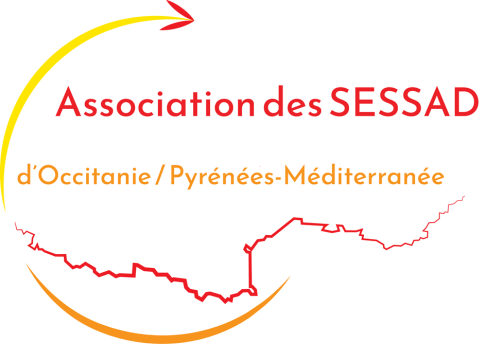 Bulletin d’adhésion 2022SERVICE :………………………………………………………………………………………………………………….....                                                                                                                                          Adresse :.....................................................................................................................................................................                     Tél. :.............................................................................................................................................................................. Courriel :……………………………………………………………………………………………………………………... Représenté par (nom, prénom et fonction du représentant) :                                                               …………………………………………………………………………………………………………………………………………………………………………………………………………………………………………………………………………Demande à adhérer à l’Association des SESSAD d’OCCITANIE/Pyrénées-Méditerranée.Reconnait avoir pris connaissance des statuts sur le site de l’Association et s’engage à en respecter les dispositions. Effectue le paiement de la cotisation*, pour l’année 2022, d’un montant de 50 € par : Chèque à l’ordre de « ASSO SESSAD OCCITANIE »  Virement bancaire  en date du ……………………………..                       Fait à …………………………..………………….              Le ………………………Signature 